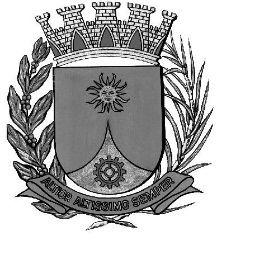 CÂMARA MUNICIPAL DE ARARAQUARAAUTÓGRAFO NÚMERO 234/17PROJETO DE LEI NÚMERO 226/17INICIATIVA: VEREADOR E PRESIDENTE JÉFERSON YASHUDA FARMACÊUTICODenomina Rua Doutor Lazaro Tolentino de Oliveira Neto via pública do Município.		Art. 1º Fica denominada Rua Doutor Lazaro Tolentino de Oliveira Neto a via pública da sede do Município conhecida como Rua 01, do loteamento denominado Jardim Boa Vista III, com início na Avenida Doutor Edson Baccarin e término na divisa de propriedade de Mário Sedenho (Matrícula: 63.132). 		Art. 2º Esta lei entra em vigor na data de sua publicação.		CÂMARA MUNICIPAL DE ARARAQUARA, aos 27 (vinte e sete) dias do mês de setembro do ano de 2017 (dois mil e dezessete).JÉFERSON YASHUDA FARMACÊUTICOPresidente